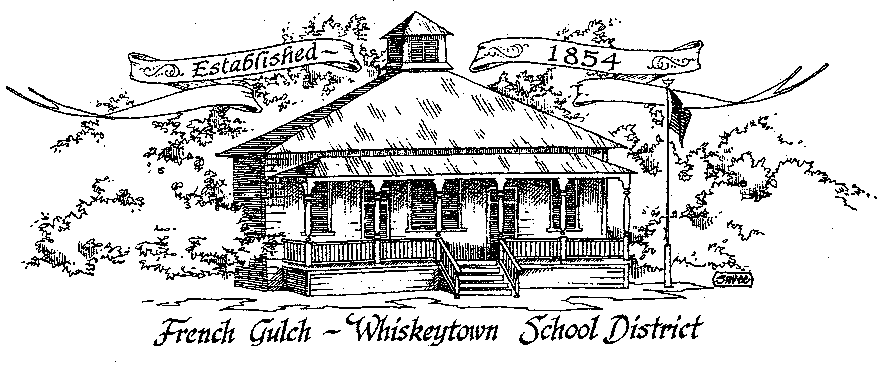 French Gulch-Whiskeytown School District11442 Cline Gulch Rd., French Gulch, CA 96033         530-359-2151REGULAR MEETING OF THE GOVERNING BOARDMINUTESOUR DISTRICT MISSIONThe French Gulch-Whiskeytown School District is dedicated to building resourceful, respectful, academically strong individuals.CALL TO ORDER & OPEN SESSION1.	CALL TO ORDER 	ROLL CALL	Heather VanHorn, President		Lesley Pearson, Clerk				Keli Laws			Sara Wells         		2.	OPPORTUNITY FOR PUBLIC COMMENT ON AGENDA ITEMSPublic Comment on any item of interest to the public that is within the Board’s jurisdiction will be heard. The Board may limit comments to no more than 3 minutes pursuant to Board policy. Public comment will also be allowed on each specific agenda.3.	APPROVAL OF AGENDA -			1st: Keli Laws 2nd: Sara Wells Ayes: All 4.	CORRESPONDENCE -	4.1 	SCOE LETTER ON ORAL HEALTH DATA COLLECTION FOR KINDERGARTEN STUDENTS	4.2	LETTER TO GOVERNING BOARD FROM MOUNTAIN VALLEY JPA 5.	APPROVAL OF MINUTES-	5.1	APPROVAL OF MINUTES FROM SEPTEMBER 14, 2020 REGULAR BOARD MEETING	 		1st: Lesley Pearson 2nd: Sara Wells Ayes: All 	 6.	REPORTS AND PUBLIC FORUM (if applicable) -6.1 	SUPERINTENDENT REPORT:	A.  Shasta County Health Department Guidelines for Schools regarding COvid-19There are literal daily changes in Guidelines for Covid-19 in Shasta County. Schools are a crazy place to be right now.  Moira has a new Symptom Tree that we are using as a guideline. (Included) Shasta Co is moving into the “purple” tier which is the highest/worst on Covid Meter. Heather who is a Director at Dignity said that people in closed spaces for 13 minutes or more with no masks are susceptible to it.Our Blackboard Connect to the FGWS parents after the Board Meeting: “FGWS Parents, Shasta Co. is moving into the “widespread” tier of Covid 19. After discussion, the School Board thought it prudent to remain on a Hybrid learning model. We will revisit this at the next Board Meeting on November 9th. 	B.   Additional personnel to mitigate learning lossWe have monies allocated for minimizing learning loss at this time of Hybrid learning.  Ember is working on reading and Maureen Saari can be on boarded when needed for Linda’s class when Donna goes up to Renay’s Classroom in the afternoon. We are still looking for a substitute for Linda’s class as she is gone for the rest of the year, 2020, after Nov 19. 7. 	DISCUSSION ITEMS and/or PUBLIC HEARING (if applicable)-	 7.1     RETURN TO 5 DAY/WEEK FACE TO FACE INSTRUCTION8.	ACTION ITEMS -8.1	APPROVAL OF WARRANTS: SEPTEMBER 10 – OCTOBER 9, 2020		1st: Sara Wells 2nd: Keli Laws Ayes: All 8.2	APPROVAL OF WILLIAMS QUARTERLY FOR FIRST QUARTER 2020-2021		1st: Sara Wells 2nd: Keli Laws Ayes: All8.3	APPROVAL OF RESOLUTION  11-20-21 REGARDING GOVERNING BOARD MEMBER, KELI LAWS APPOINTMENT IN LIEU OF ELECTION		1st: Sara Wells 2nd: Lesley Pearson Ayes: All8.4	APPROVAL OF RESOLUTION  12-20-21 REGARDING GOVERNING BOARD MEMBER, SARA WELLS APPOINTMENT IN LIEU OF ELECTION		1st: Keli Laws 2nd: Lesley Pearson Ayes: All 8.5        ADMINISTER OATH OF OFFICE TO KELI LAWS AND SARA WELLS		Oath Administered by Board President Heather Van Horn 8.6	APPROVE OF RETURN TO 5 DAY/WEEK FACE TO FACE INSTRUCTION		1st: Keli Laws	2nd: Sara Wells	Ayes:  None 8.5	APPROVAL OF CSBA BOARD POLICY UPDATES:		1st: Keli Laws 2nd: Sara Wells Ayes: All BP 0430   	 Comprehensive Local Plan for Special Education	AR 0430    	Comprehensive Local Plan for Special Education	BP 0470     	COVID-19 Mitigation Plan 	BP 1312.3     	Uniform Complaint Procedure 	AR 1312.3	Uniform Complaint Procedure	E 1312.3	Uniform Complaint Procedure	AR 1312.4	Williams Uniform Complaint Procedures	BP 1340	Access to District Records	AR 1340	Access to District Records	BP 3471	Parcel Taxes- This BP was removed from the docket and was not        approved	AR 3231	Impact Aid	BP 3551	Food Service Operations/Cafeteria Fund	AR 3551	Food Service Operations/Cafeteria Fund	BP 3555	Nutrition Program Compliance	E 3555		Nutrition Program Compliance	AR 4030	Nondiscrimination in Employment		BP 4112.9 4212.9, 4312.9	Employee Notifications		E   4112.9 4212.9, 4312.9	Employee Notifications		BP 4113	Assignment		AR 4113	Assignment		BP 4112.2	Certification					BP 4113.5	Working Remotely 		BP 4119.11 4219.11 4319.11 	Sexual Harassment		AR 4119.11 4219.11 4319.11	Sexual Harassment		BP 4119.12			Title IX Sexual Harassment Complaint Procedures		AR 4119.2			Title IX Sexual Harassment Complaint Procedures		BP 4351, 4152, 4251	Employee Compensation 		BP 4219.13 4119.43 4319.43	Universal Precautions		AR 4219.43 4119.43 4319.43	Universal PrecautionsBP 4213.5	Working Remotely 		BP 5141.22	Infectious Diseases		AR 5141.22	Infectious Diseases		BP 5141.5	Mental Health 		BP 5141.52 	Suicide Prevention 		BP 5145.3	Nondiscrimination/Harassment 		AR 5145.3	Nondiscrimination/Harassment		BP 5145.6	Parental Notifications		E 5145.6	Parental Notifications BP 5145.7	Sexual Harassment 	AR 5145.7	Sexual Harassment	BP 6020	Parent Involvement	AR 6020	Parent Involvement	BP 6115	Ceremonies and Observances	AR 6115	Ceremonies and Observances		BP 6142.7	Physical Education an Activity	AR 6142.7	Physical Education an Activity	BP 6157	Distance Learning	BP 6159	Individualized Education Program	AR 6159	Individualized Education Program	BP 6159.1	Procedural Safeguards and Complaints for Special Education	AR 6159.1	Procedural Safeguards and Complaints for Special EducationAR 6173.4	Title VI Indian Education Programs-  Was not voted on, will revisit at November Meeting 9.	PLANNING 	9.1	ITEMS FROM THE FLOOR: Comments, Suggestions for future meetings, etc.	9.2	Next Regular Meeting of the Board:  November 9, 2020 at 5:00 PM  	9.3	OTHER IMPORTANT DATES:10.	ADJOURNMENT	10.1	Adjourn Meeting In compliance with the Americans with Disabilities Act, the French Gulch-Whiskeytown School District will make available to any member of the public who has a disability, appropriate disability-related modifications or accommodations in order for that personto participate in the public meeting. Contact Kristin George in the Office of the Superintendent, French Gulch-Whiskeytown School District Office, 11442 Cline Gulch Rd., French Gulch, California, at (530) 359-2151 at least 48 hours prior to the scheduled meeting. We will make every effort to give primary consideration to expressed preferences, or provide equally effective means of communication to ensure equal access to French Gulch-Whiskeytown School District public meetings.All documents presented to the members of the Governing Board for consideration at this meeting are included in this agenda packet. Documents unavailable at the time of the printing of this agenda are available for public review in the District Office, 11442 Cline Gulch Rd, during regular business hours. The public is invited and encouraged to attend and participate in Board Meetings. Persons wishing to address the Board may do so during the Opportunity for Public Comment. Speakers are limited to three minutes each. Other opportunities to address the Board include the Public Forum and Items from the Floor. By law, the Board is not allowed to take action on matters that are not on the agenda.